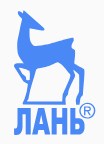 Инструкция «Как зарегистрироваться в электронно-библиотечной системе издательства «Лань»?В правом верхнем углу сайта ЭБС  ЛАНЬ https://e.lanbook.com/нажмите на синюю кнопку «Войти», затем на кнопку «Регистрация». Откроется форма регистрации: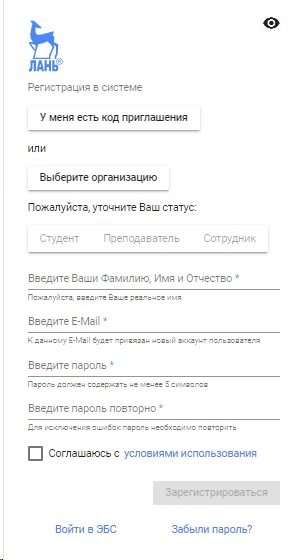 Далее необходимо:Выбрать Вашу организацию;Заполнить все поля регистрации;Установить галочку «Соглашаюсь с правилами использования»;Нажать «Зарегистрироваться»;Вы сразу же получите электронное письмо от ЭБС ЛАНЬ со ссылкой для подтверждения зарегистрированного e-mail, это необходимо для завершения регистрации;6.После подтверждения e-mail Вы можете авторизоваться в ЭБС ЛАНЬ: в правом верхнем углу сайта ЭБС нужно нажать на синюю кнопку «Войти», далее ввести Ваши логин (e-mail) и пароль.